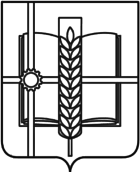 РОССИЙСКАЯ ФЕДЕРАЦИЯРОСТОВСКАЯ ОБЛАСТЬЗЕРНОГРАДСКИЙ РАЙОНМУНИЦИПАЛЬНОЕ ОБРАЗОВАНИЕ«ЗЕРНОГРАДСКОЕ ГОРОДСКОЕ ПОСЕЛЕНИЕ»АДМИНИСТРАЦИЯ ЗЕРНОГРАДСКОГО ГОРОДСКОГО ПОСЕЛЕНИЯПОСТАНОВЛЕНИЕот 19.05.2023 № 278 г. ЗерноградОб утверждении отчета о реализации муниципальной программы Зерноградского городского поселения «Управление муниципальным имуществом» за 2022 годВ соответствии с постановлением Администрации Зерноградского городского поселения от 19.09.2018 № 1063 «Об утверждении Порядка разработки, реализации и оценки эффективности муниципальных программ Зерноградского городского поселения Зерноградского района, Администрация Зерноградского городского поселения постановляет:1. Утвердить отчет о реализации муниципальной программы Зерноградского городского поселения «Управление муниципальным имуществом», утвержденной постановлением Администрации Зерноградского городского поселения от 31.10.2018 № 44 «Об утверждении 
муниципальной программы Зерноградского городского поселения
«Управление муниципальным имуществом»,  за 2022 год согласно приложению.2. Опубликовать настоящее постановление в печатном средстве массовой информации Зерноградского городского поселения «Зерноград официальный» и разместить на официальном сайте Администрации Зерноградского городского поселения в информационно-телекоммуникационной сети «Интернет».Заместитель главы АдминистрацииЗерноградского городского поселения                                        В.О. МалышеваПриложение  к постановлению Администрации Зерноградского городского поселения   от 19.05.2023 № 278Отчет о реализации муниципальной программы Зерноградского городского поселения «Управление муниципальным имуществом» за 2022 год 1. Конкретные результаты, достигнутые за 2022 год.       Администрацией Зерноградского городского поселения (далее-Администрация) на 2022 год утверждена муниципальная программа «Управление муниципальным имуществом», реализация которой нацелена на:- повышение качества формирования, учета, использования и содержания муниципального имущества муниципального образования "Зерноградское городское поселение";- повышение эффективности управления и распоряжения муниципальным имуществом муниципального образования "Зерноградское городское поселение";- пополнение доходной части муниципального бюджета за счет предоставления земельных участков, государственная собственность на которые не разграничена и объектов недвижимого имущества, находящихся в муниципальной собственности в аренду либо их продажа в соответствии с нормами действующего законодательства.      Программа состоит из двух подпрограмм:       - подпрограмма «Управление объектами недвижимого имущества, находящимися в муниципальной собственности»;      - подпрограмма «Управление земельными ресурсами».В рамках программы проводились следующие мероприятия:Паспортизация бесхозяйных (в целях оформления муниципальной собственности) и муниципальных объектовОпределение размера арендной платы и выкупной стоимости на основании рыночной оценки по земельным участкам, государственная собственность на которые не разграничена и муниципальных земельных участковСтрахование муниципального имущества – страхование гражданской ответственности владельца опасного объекта за причинение вреда в результате аварии на опасном объекте (в отношении гидротехнических сооружений, находящихся в муниципальной собственности)Проведение кадастровых работ в отношении земельных участков       В результате проведенных мероприятий были достигнуты цели муниципальной программы: повышение эффективности управления и учета муниципального имущества, повышение эффективности управления и учета земельных участков, находящихся в муниципальной собственности муниципального образования «Зерноградское городское поселение».2. Результаты реализации основных мероприятий в разрезе подпрограмм муниципальной программыПо подпрограмме 1 ««Управление объектами недвижимого имущества, находящимися в муниципальной собственности»» была запланирована реализация шести основных мероприятий: Основное мероприятие 1.1. «Паспортизация бесхозяйных (в целях оформления муниципальной собственности) и муниципальных объектов»Основное мероприятие 1.2. «Определение размера арендной платы и выкупной стоимости на основании рыночной оценки по земельным участкам, государственная собственность на которые не разграничена и муниципальных земельных участков»Основное мероприятие 1.3. «Страхование муниципального имущества – страхование гражданской ответственности владельца опасного объекта за причинение вреда в результате аварии на опасном объекте (в отношении гидротехнических сооружений, находящихся в муниципальной собственности)» По подпрограмме 2 «Управление земельными ресурсами» была запланирована реализация одного основного мероприятия:Основное мероприятие 2.1. «Проведение кадастровых работ в отношении земельных участков»Сведения о достижении значений показателей (индикаторов) муниципальной программы, подпрограмм муниципальной программы за 2022 год отражены в приложении № 1.3. Анализ факторов, повлиявших на ход реализации                                              муниципальной программыВ 2022 году на ход реализации муниципальной программы, оказывали влияние следующие факторы:-введение режима экономии бюджетных средств из-за ситуации с ВКХ, что стало причиной оптимизации расходов, связанных с финансированием Муниципального казенного учреждения Зерноградского городского поселения «Управление жилищно-коммунального хозяйства, архитектуры, имущественных отношений, гражданской обороны и чрезвычайных ситуаций»;В муниципальную программу вносились изменения в связи с выделением дополнительных средств из бюджета Зерноградского городского поселения на реализацию программных мероприятий, а также в связи со сложившейся экономией после проведения конкурсных процедур по закупке товаров, услуг.  4. Сведения об использовании бюджетных ассигнований и внебюджетных средств на реализацию мероприятий муниципальной программыОбъем средств на реализацию муниципальной программы в 2022 году за счет средств бюджета поселения по плану составил 434,50 тыс. руб., фактически израсходовано – 407,144 тыс. руб. (93,7%). Сведения об использовании бюджетных ассигнований и внебюджетных средств на реализацию муниципальной программы, данные о расходах федерального бюджета, областного бюджета, бюджетов района и поселения, внебюджетных источников отражены в приложении № 2.5. Сведения о достижении значений показателей (индикаторов) муниципальной программыДостижения целей и задач муниципальной программы в 2022 году характеризуется выполнением следующих показателей (индикаторов):количество бесхозяйных и муниципальных объектов, в том числе объектов коммунальной инфраструктуры и сетей газоснабжения, на которые изготовлены технические паспорта и технические планы;количество объектов, принятых в муниципальную собственность;количество объектов недвижимости, в отношении которых размер арендной платы определен на основании рыночной оценки; количество земельных участков, в отношении которых проведены кадастровые работы в целях оформления права муниципальной собственности, предоставления земельных участков в соответствии с законодательством.Сведения о достижении значений показателей (индикаторов) муниципальной программы отражены в приложении № 3.Приложение № 1к отчету о реализации муниципальнойпрограммы Зерноградского городского поселения «Управление муниципальным имуществом» за 2022 годСВЕДЕНИЯо выполнении основных мероприятий подпрограмм, а также контрольных событий муниципальной программы  за 2022 г.<1> В целях оптимизации содержания информации в графе 2 допускается использование аббревиатур, например: основное мероприятие 1.1 – ОМ 1.1.Приложение №2к отчету о реализации муниципальнойпрограммы Зерноградского городского поселения «Управление муниципальным имуществом» за 2022 годСВЕДЕНИЯоб использовании бюджетных ассигнований и внебюджетных средств на реализацию муниципальной программы за 2022 г.Приложение № 3к отчету о реализации муниципальнойпрограммы Зерноградского городского поселения «Муниципальная политика» за 2022 годСВЕДЕНИЯо достижении значений показателей (индикаторов)<1>  Приводится фактическое значение индикатора или показателя за год, предшествующий отчетному.№ п/пНомер и наименование Ответственный  исполнитель, соисполнитель, участник  (должность/ ФИО)Плановый срок окончания реализацииФактический срокФактический срокРезультатыРезультатыПричины не реализации/ реализации не в полном объеме№ п/пНомер и наименование Ответственный  исполнитель, соисполнитель, участник  (должность/ ФИО)Плановый срок окончания реализацииначала реализацииокончания реализациизапланированныедостигнутыеПричины не реализации/ реализации не в полном объеме1234567891Подпрограмма 1 «Управление объектами недвижимого имущества, находящимися в муниципальной собственности»Директор МКУ Зерноградского городского поселения «Управление ЖКХ, архитектуры, имущественных отношений, ГО и ЧС» Любимов А.В.XXXXX2Основное мероприятие 1.1.Паспортизация бесхозяйных (в целях оформления муниципальной собственности) и муниципальных объектовДиректор МКУ Зерноградского городского поселения «Управление ЖКХ, архитектуры, имущественных отношений, ГО и ЧС» Любимов А.В.31.12.202210.01.202231.12.2022Изготовление технических паспортов и технических планов, получение кадастровых паспортов на объекты недвижимого имуществаИзготовлены технические планы, получены кадастровые паспорта на объекты недвижимого имущества3Контрольное событие 1.1.Внесение сведений об объектах недвижимого имущества в Единый государственный реестр недвижимостиДиректор МКУ Зерноградского городского поселения «Управление ЖКХ, архитектуры, имущественных отношений, ГО и ЧС» Любимов А.В.31.12.202210.01.202231.12.2022Внесение сведений об объектах недвижимого имущества в Единый государственный реестр недвижимостиВнесены сведения об объектах недвижимого имущества в Единый государственный реестр недвижимости4Основное мероприятие 1.2. Определение размера арендной платы и выкупной стоимости на основании рыночной оценки по земельным участкам, государственная собственность на которые не разграничена и муниципальных земельных участковДиректор МКУ Зерноградского городского поселения «Управление ЖКХ, архитектуры, имущественных отношений, ГО и ЧС» Любимов А.В.31.12.202210.01.202231.12.2022Предоставление объектов недвижимого имущества в аренду в соответствии с нормами законодательстваПредоставлены объекты недвижимого имущества в аренду в соответствии с нормами законодательства5Контрольное событие 1.2.Заключение договоров аренды объектов недвижимого имуществаДиректор МКУ Зерноградского городского поселения «Управление ЖКХ, архитектуры, имущественных отношений, ГО и ЧС» Любимов А.В.31.12.202210.01.202231.12.2022Заключение договоров аренды объектов недвижимого имущества Заключены договоры аренды объектов недвижимого имущества 6Основное мероприятие 1.3. Страхование муниципального имущества – страхование гражданской ответственности владельца опасного объекта за причинение вреда в результате аварии на опасном объекте (в отношении гидротехнических сооружений, находящихся в муниципальной собственности)Директор МКУ Зерноградского городского поселения «Управление ЖКХ, архитектуры, имущественных отношений, ГО и ЧС» Любимов А.В.31.12.202210.01.202231.12.2022Страхование гражданской ответственности владельца опасного объекта за причинение вреда в результате аварии на опасном объекте (в отношении гидротехнических сооружений, находящихся в муниципальной собственности)Проведено страхование гражданской ответственности владельца опасного объекта за причинение вреда в результате аварии на опасном объекте (в отношении гидротехнических сооружений, находящихся в муниципальной собственности)7Контрольное событие 1.3.Получение полисов страхования гражданской ответственности владельца опасного объекта за причинение вреда в результате аварии на опасном объектеДиректор МКУ Зерноградского городского поселения «Управление ЖКХ, архитектуры, имущественных отношений, ГО и ЧС» Любимов А.В.31.12.202210.01.202231.12.2022Получение полисов страхования гражданской ответственности владельца опасного объекта за причинение вреда в результате аварии на опасном объектеПолучены полисы страхования гражданской ответственности владельца опасного объекта за причинение вреда в результате аварии на опасном объекте8Подпрограмма 2. «Управление земельными ресурсами»Директор МКУ Зерноградского городского поселения «Управление ЖКХ, архитектуры, имущественных отношений, ГО и ЧС» Любимов А.В.весь периодXX9Основное мероприятие 2.1.Проведение кадастровых работ в отношении земельных участковДиректор МКУ Зерноградского городского поселения «Управление ЖКХ, архитектуры, имущественных отношений, ГО и ЧС» Любимов А.В.весь период10.01.202231.12.2022Проведение кадастровых работ в отношении земельных участков Проведены кадастровые работы в отношении земельных участков10Контрольное событие 2.1.Внесение сведений о земельных участках в Единый государственный реестр недвижимостиДиректор МКУ Зерноградского городского поселения «Управление ЖКХ, архитектуры, имущественных отношений, ГО и ЧС» Любимов А.В.31.12.202210.01.202231.12.2022Внесение сведений о земельных участках в Единый государственный реестр недвижимостиВнесены сведения о земельных участках в Единый государственный реестр недвижимости, получены выписки из ЕГРННаименование муниципальной программы, подпрограммы, основного мероприятияИсточники финансированияОбъем расходов (тыс. рублей), предусмотренных муниципальной программойФактические 
расходы (тыс. рублей),
<1> 1235Муниципальная
программа «Управление муниципальным имуществом»      Всего434,50407,144Муниципальная
программа «Управление муниципальным имуществом»      Бюджет Зерноградского городского  поселения Зерноградского района434,50407,144Подпрограмма 1 «Управление объектами недвижимого имущества, находящимися в муниципальной собственности»Всего245,7235,42Подпрограмма 1 «Управление объектами недвижимого имущества, находящимися в муниципальной собственности»Бюджет Зерноградского городского  поселения Зерноградского района245,7235,42Основное мероприятие 1.1.Паспортизация бесхозяйных (в целях оформления муниципальной собственности) и муниципальных объектов Всего, <3>93,083,0Основное мероприятие 1.2. Определение размера арендной платы и выкупной стоимости на основании рыночной оценки по земельным участкам, государственная собственность на которые не разграничена и муниципальных земельных участковВсего, <3>34,3034,10Основное мероприятие 1.3. Страхование муниципального имущества – страхование гражданской ответственности владельца опасного объекта за причинение вреда в результате аварии на опасном объекте (в отношении гидротехнических сооружений, находящихся в муниципальной собственности)Всего, <3>118,4118,32Подпрограмма 2 «Управление земельными ресурсами» Всего188,8171,724Подпрограмма 2 «Управление земельными ресурсами» Бюджет Зерноградского городского  поселения Зерноградского района188,8171,724Основное мероприятие 2.1.Проведение кадастровых работ в отношении земельных участковВсего, <3>188,8171,724№ п/пНомер и наименование ЕдиницаизмеренияЗначения показателей (индикаторов) 
муниципальной программы,     
подпрограммы муниципальной программыЗначения показателей (индикаторов) 
муниципальной программы,     
подпрограммы муниципальной программыЗначения показателей (индикаторов) 
муниципальной программы,     
подпрограммы муниципальной программыОбоснование отклонений  
 значений показателя    
 (индикатора) на конец   
 отчетного года       
(при наличии)№ п/пНомер и наименование Единицаизмерениягод,предшествующий 
отчетному <1>отчетный годотчетный годОбоснование отклонений  
 значений показателя    
 (индикатора) на конец   
 отчетного года       
(при наличии)№ п/пНомер и наименование Единицаизмерениягод,предшествующий 
отчетному <1>планфактОбоснование отклонений  
 значений показателя    
 (индикатора) на конец   
 отчетного года       
(при наличии)1234567Муниципальная программа                                          Муниципальная программа                                          Муниципальная программа                                          Муниципальная программа                                          Муниципальная программа                                          Муниципальная программа                                          1Количество бесхозяйных и муниципальных объектов, в том числе объектов коммунальной инфраструктуры и сетей газоснабжения, на которые изготовлены технические паспорта и технические планыединиц122108Введение режима экономии бюджетных средств из-за ситуации с ВКХ, что стало причиной оптимизации расходов, связанных с финансированием Муниципального казенного учреждения Зерноградского городского поселения «Управление жилищно-коммунального хозяйства, архитектуры, имущественных отношений, гражданской обороны и чрезвычайных ситуаций»2Количество объектов, принятых в муниципальную собственность единиц4710141Регистрация права муниципальной собственности на объекты электроснабжения (воздушные и кабельные линии к многоквартирным жилым домам)3Количество объектов недвижимости, в отношении которых размер арендной платы определен на основании рыночной оценки процентов7207Введение режима экономии бюджетных средств из-за ситуации с ВКХ, что стало причиной оптимизации расходов, связанных с финансированием Муниципального казенного учреждения Зерноградского городского поселения «Управление жилищно-коммунального хозяйства, архитектуры, имущественных отношений, гражданской обороны и чрезвычайных ситуаций»4Количество земельных участков, в отношении которых проведены кадастровые работы в целях оформления права муниципальной собственности, предоставления земельных участков в соответствии с законодательствомединиц622044Кадастровые работы по определению границ земельных участков под площадки ТКО в сельских населенных пунктах Зерноградского городского поселенияПодпрограмма 1                          Подпрограмма 1                          Подпрограмма 1                          Подпрограмма 1                          Подпрограмма 1                          Подпрограмма 1                          5Количество бесхозяйных и муниципальных объектов, в том числе объектов коммунальной инфраструктуры и сетей газоснабжения, на которые изготовлены технические паспорта и технические планыединиц122108Введение режима экономии бюджетных средств из-за ситуации с ВКХ, что стало причиной оптимизации расходов, связанных с финансированием Муниципального казенного учреждения Зерноградского городского поселения «Управление жилищно-коммунального хозяйства, архитектуры, имущественных отношений, гражданской обороны и чрезвычайных ситуаций»6Количество объектов, принятых в муниципальную собственность единиц4710141Регистрация права муниципальной собственности на объекты электроснабжения (воздушные и кабельные линии к многоквартирным жилым домам)7Количество объектов недвижимости, в отношении которых размер арендной платы определен на основании рыночной оценки процентов7207Введение режима экономии бюджетных средств из-за ситуации с ВКХ, что стало причиной оптимизации расходов, связанных с финансированием Муниципального казенного учреждения Зерноградского городского поселения «Управление жилищно-коммунального хозяйства, архитектуры, имущественных отношений, гражданской обороны и чрезвычайных ситуаций»Подпрограмма 2                          Подпрограмма 2                          Подпрограмма 2                          Подпрограмма 2                          Подпрограмма 2                          Подпрограмма 2                          8Количество земельных участков, в отношении которых проведены кадастровые работы в целях оформления права муниципальной собственности, предоставления земельных участков в соответствии с законодательствомединиц622044Кадастровые работы по определению границ земельных участков под площадки ТКО в сельских населенных пунктах Зерноградского городского поселения